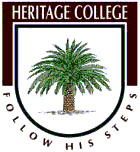 Stage 1 Integrated Learning
	Practical ExplorationProgram Focus: School Musical ProductionCapability – Critical and Creative Thinking / Personal and SocialTASK: You have been separated into groups to develop an element of the musical production ‘Dragon Days.  The elements the class is broken up into are as follows:	Costumes
Set/Props		MarketingYou will then create a design folio for your group to be presented to the musical committee.  Assessment Conditions:Part 1 - Presentation of Ideas to Musical Committee (Group Submission) – 5 minutesThis needs to be presented in a multi-modal format. Tasks highlighted in blue must be a part of your presentation.Outline the problem/task that needs to be solved for your group.Collect information of what this entails from appropriate staffBrainstorm ideasGet feedback from peers and teachers on these ideas Allocate tasks for all members of the groupBased on your brainstorming and feedback, develop your final design ideas this should include the following:What it looks like (this will include sketches, pictures, diagrams, measurements etc)How you’re going to do it and skills needing to be developed to achieveTimelines of the process/completion of tasks Get informal feedback from relevant musical committee members on these ideasFinalise changes based on feedback and assemble all group members work ready for presentation to the committee. Part 2 – Reflection (Individual Submission) – 300 words (this does not include peer and self-assessment sheets)Complete the peer and self-assessment sheets providedBased on this feedback and what you have learnt throughout your ideas development and presentation, use the following questions to guide your reflectionTo what extent have I learned about teamwork?What have I learned about the design process and the importance of feedback?How can I further develop my teamwork skills?Integrated Learning Stage 1 Performance Standards-Application and DevelopmentInquiry and ReflectionCollaboration and CommunicationAIn-depth development of knowledge, concepts, and/or skills in relation to the program focus.Thoughtful and consistent application of a range of knowledge, concepts, and skills for a purpose.Effective development and insightful application of a chosen capability/or chosen capabilities.In-depth exploration of relevant information, concepts, and ideas using a variety of sources.In-depth reflection of the student’s own learning through self-assessment and feedback from others.Sustained and productive collaboration with others.Perceptive communication of ideas and opinions.BSome depth in development of knowledge, concepts, and/or skills in relation to the program focus.Considered application of a range of knowledge, concepts, and skills for a purpose.Focused development and some insightfulness in the application of a chosen capability/or chosen capabilities.Some depth in exploration of relevant information, concepts, and ideas using a variety of sources.Some depth in reflection of the student’s own learning through self-assessment and feedback from others.Effective collaboration with others.Some perceptive communication of ideas and opinions.CCompetent development of knowledge, concepts, and/or skills in relation to the program focus.Competent application of knowledge, concepts, and/or skills for a purpose.Competent development and application of a chosen capability/or chosen capabilities.Competent exploration of relevant information, concepts, and ideas using a variety of sources.Reflection of the student’s own learning through self-assessment and feedback from others.Some effective collaboration with others.Generally considered communication of ideas and opinions.DPartial development of some knowledge and/or skills in relation to the program focus.Some basic application of knowledge and/or skills, with some relationship to a purpose.Partial development and some basic application of a chosen capability/or chosen capabilities.Identification and gathering of some relevant information from more than one source.Some acknowledgment of the student’s own learning through 
self-assessment and feedback 
from others.Occasional collaboration with others.Some description of ideas and/or opinions.EAttempted development of some knowledge and/or a skill in relation to the program focus.Attempted application of knowledge and/or skill with some attempted link to a purpose.Emerging development and attempted application of a chosen capability/or chosen capabilities.Identification of information in one or more source, which may have some relevance.Emerging recognition of the 
student’s own learning through 
self-assessment and feedback 
from others.Some attempt to work collaboratively with others.Brief description of an idea and/or opinion.